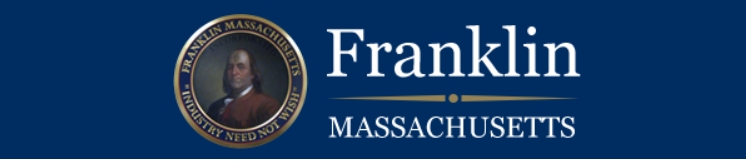 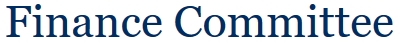 Meeting Date:   December 17, 2019	Present:  Vice Chair Dowd, Clerk Conley, Weich, Kasberg, Corbosiero, Dewsnap, Grace1. Call to order:	 6:30 PM by Vice Chair Dowd2. Approval of Minutes:Minutes of 12/10/19 approved as written 7-03. Public Comments:No comments – no citizens present4. Capital Presentations:Department of Public Works:Class B Dump Truck - $230,000Replacing a 1998 vehicle that is now no longer serviceable. This truck will be equipped for plowing (previous was not) and sanding. Will also be equipped with a chipper body for tree work.4X4 crew cab pickup - $45,000Replacing a 2002 truck that has failed inspection. This truck will also be equipped with a plow. This is not a staff truck but one for crews working and plowing.Asphalt Hot Box - $30,000An additional tool in the fight against the never ending potholes.Items NOT recommended:Sidewalk plow/snow blower - $130,000Zero turn 100” mower - $46,000F350 Pickup w/plow and sander - $50,0004X2 pickup truck - $30,000Town vehicle wash - $500,0005. Final Recommendations and Vote:Resolution 20-01 Capital FY20 $1,640,579Authorizes the Town Administrator (TA) to expend the amounts approved as detailed in the resolution.Passed 7-0Resolution 20-02 OPEB Trust Fund Transfer $348,000Transfer from free cash per financial policyPassed 7-0Resolution 20-03 Stabilization Accounts Transfers - $570,000Transfer from free cash to fund stabilization accounts as detailed in the resolutionPassed 7-06. Stormwater Discussion:DPW director and TA discussed the implementation of a new Enterprise funds to cover the costs of an EPA mandated stormwater control program. The estimated costs are about $2,000,000 per year. Currently many of these costs are in the DPW regular operating budget. All property in town including non-profits will be subject to this fee (E.G. Dean College and religious entities). The fee will be based on the amount of impervious surface on the property. Credit will be provided to those who have systems that retain and treat stormwater on the premise (E.G. Big Y). Several communities in the Charles River watershed have already implemented this type of program. 7. Adjournment 7:30PM 